Ben jij hoogsensitief?  Doe de HSP test die is gemaakt door Elaine Aron en Esther Bergsma!Beantwoord alle vragen, bepaal of iets op jou van toepassing is of niet.Jouw scoreAls je 25 of meer vragen met ‘ja’ hebt beantwoord, ben je hoogstwaarschijnlijk hoogsensitief. Het geeft tevens inzicht op welke deelgebieden je het meest sensitief bent.Geen enkele test is perfect en de test is zeker niet bedoeld om jou in een hokje te plaatsen. Het is een indicatie of je hoogsensitieve kenmerken hebt en op welke aspecten je hoogsensitief bent. Dit helpt jou om je hoogsensitiviteit te accepteren en er beter mee om te leren gaan.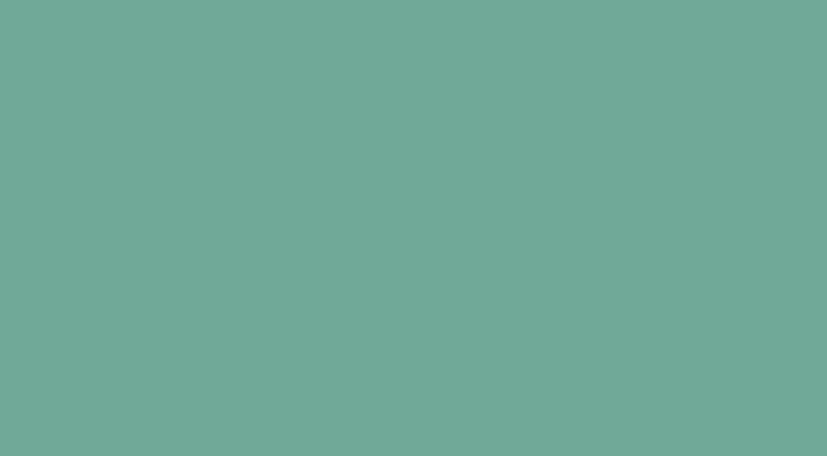 NrGevoeligheid voor fysieke prikkelsJaNee1Ik ben gevoelig voor fel licht.2Ik voel mij niet op mijn gemak bij harde geluiden.3Ik ben gevoelig voor pijn.4Mijn huid is snel geïrriteerd door ruwe stoffen, kledingmerkjes, naden in kleding of parfum. 5Ik heb last van allergieën of eczeem.6Ik heb een goed ontwikkeld smaakvermogen.7Ik ben gevoelig voor de effecten van cafeïne.8Ik heb een sterk reukvermogen.TotaalNrGevoeligheid voor emotionele prikkelsJaNee1Ik ben gevoelig voor stemming en sfeer.2Ik ben gevoelig voor verwachtingen van anderen.3Ik trek het leed van anderen erg aan.4Ik heb het direct door waarom iemand zich niet op zijn gemak voelt.5Ik pas me aan aan de wensen van anderen.6Ik kan me goed inleven in anderen.7Ik kan me goed inleven in dieren.8Ik heb spirituele gaven.	9Ik kan diep geraakt raken door kunst of muziek.10Ik heb een rijke en complexe gevoelswereld.11Ik droom veel en intens.TotaalNrGevoeligheid voor prikkels in nieuwe situatiesJaNee1Ik observeer eerst een nieuwe situatie voordat ik deelneem.2Veranderingen in mijn leven brengen me van mijn stuk.3Ik kan niet goed tegen veranderingen in dagritme (zoals eerder/later eten).4Ik kan het moeilijk accepteren als mijn dag anders loopt dan gedacht.5Ik zie kleine veranderingen in interieur of uiterlijk.6Ik schrik snel van onverwachte gebeurtenissen.TotaalNrGevoeligheid voor prikkels in sociale situatiesJaNee1Ik houd er niet van als alle aandacht op mij gericht is.2Als er op me gelet wordt, presteer ik slechter.3Ik wil liever ook geen positieve aandacht in een groep.4Ik raak makkelijk overweldigd in een grote groep mensen.5Op drukke dagen voel ik de behoefte om me terug te trekken.6Ik heb graag alle aandacht in een groep, maar het put me ook uit.TotaalNrIntense verwerking van informatieJaNee1Ik neem de tijd om een situatie te overdenken.2Ik bekijk een probleem van alle kanten.3Ik doe mijn best om de optimale actie te bedenken.4Ik heb een sterk rechtvaardigheidsgevoel.5Ik kijk liever niet naar tv-programma’s die geweld of (dieren)mishandeling vertonen.6Ik voel me opgejaagd als ik veel in korte tijd moet doen.7Ik raak geïrriteerd als veel mensen tegelijk wat van me vragen.8Ik ben nauwkeurig en zorgvuldig.9Ik ben perfectionistisch.10Ik pieker vaak.11Ik ben faalangstigTotaal